Автоматизированное рабочее местоАвтоматизированное рабочее местоНазвание МИСАвтоматизированное рабочее место врача УЗИhttps://www.8a.ru/print/12930.phpИзображение (скриншот) МИС Назначение МИСИспользуется при проведении обследований пациентов в кабинете ультразвуковой диагностики.Функции МИС- ведение базы данных пациентов;- ведение базы данных исследований, каждое из которых состоит из протокола и нескольких сонограмм;- составление формализованного протокола исследования;- захват сонограмм с видеовыхода аппарата УЗИ;- обработка изображения: масштабирование, инверсия, - регулирование яркости и контраста, измерение длин и площадей произвольных фигур;- вывод протокола исследования и/или сонограмм на принтер;- архивация данных на магнитооптические либо DVD диски;составление статистических отчетов и, при необходимости, вывод на печать.Медицинская информационная система уровня структурного подразделения медицинского учреждения (Лабораторные информационные системы)Медицинская информационная система уровня структурного подразделения медицинского учреждения (Лабораторные информационные системы)Название МИСМедицинская информационная система МЕДИАЛОГhttp://itm.consef.ru/main.mhtml?Part=84Изображение (скриншот) МИС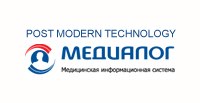 Назначение МИССоздает общее информационное пространство между врачами, клиниками и пациентами.Функции МИСвключает в себя такие модули, как электронная медицинская карта, медицинская статистика, учет услуг, коечный фонд, склад и аптека, подсистемы PACS, РИС и ЛИС. Система является настраиваемой и позволяет автоматизировать все основные бизнес-процессы ЛПУ разного масштаба и формы собственности.Медицинская информационная система уровня структурного подразделения медицинского учреждения (Аптечные информационные системы)Медицинская информационная система уровня структурного подразделения медицинского учреждения (Аптечные информационные системы)Название МИСМИС CGM CLININEThttp://www.cgm.com/ru/products___services/hospital_5/cgm_clininet_his_1/modules_27/basic_page__4___8___4__leftnav_rightcolumn_491.ru.jsp?yclid=7612683626636384302Изображение (скриншот) МИСНазначение МИСЯвляется открытой системой, которая дает возможность выбора отдельных модулей в зависимости от конкретных потребностей вашего учреждения. Система легко масштабируема, что делает ее привлекательной для автоматизации медицинских учреждений любого масштаба и профиля. Познакомьтесь с функциональностью каждого модуля системы и решите, что требуется в Вашем учреждении.Функции МИСМИС CGM CLININET не требует установки дополнительных терминальных клиентов для веб-браузеров и использования специальных клиентских программ. Система корректно функционирует на любых планшетных устройствах через web- браузер, вне зависимости от операционной системы.Все модули системы имеют графический интерфейс пользователя. Полнота и глубина проработки функциональных модулей позволит автоматизировать работу на каждом рабочем месте Вашего учреждения. В основе системы лежит профессиональная электронная медицинская карта пациента и мощные финансовые инструменты.Медицинская информационная система уровня структурного подразделения медицинского учреждения (Информационные системы службы питания)Медицинская информационная система уровня структурного подразделения медицинского учреждения (Информационные системы службы питания)Название МИСАксморhttps://axmor.ru/projects/medical-practice-management-softwareИзображение (скриншот) МИСНазначение МИСПредоставляет статистическую информацию о качестве предоставляемых врачами услуг в удобном для пользователя виде и позволяет экспортировать данные для дальнейшего анализа.Функции МИСВизуализация данных, Конфигурирование PQRS отчетов, Права доступаИнформационная система медицинского учрежденияИнформационная система медицинского учрежденияНазвание МИСИзображение (скриншот) МИСНазначение МИСФункции МИСРегиональная информационно-аналитическая системаРегиональная информационно-аналитическая системаНазвание МИСИзображение (скриншот) МИСНазначение МИСФункции МИСИнформационная система федерального уровняИнформационная система федерального уровняНазвание МИСИзображение (скриншот) МИСНазначение МИСФункции МИС